Российская ФедерацияНовгородская областьАДМИНИСТРАЦИЯ ВАЛДАЙСКОГО МУНИЦИПАЛЬНОГО РАЙОНАП О С Т А Н О В Л Е Н И Е01.06.2020 № 770ВалдайОб актуализации схемы теплоснабженияКороцкого сельского поселения на 2021 годВ соответствии с Федеральным законом от 6 октября 2003 года № 131-ФЗ «Об общих принципах организации местного самоуправления в Российской Федерации», Федеральным законом от 27 июля 2010 года № 190-ФЗ «О теплоснабжении», постановлением Правительства Российской Федерации от 22.02.2012 № 154 «О требованиях к схемам теплоснабжения, порядку их разработки и утверждения» Администрация Валдайского муниципального района ПОСТАНОВЛЯЕТ:1. Актуализировать схему теплоснабжения Короцкого сельского поселения, утвержденную решением Совета депутатов Короцкого сельского поселения от 25.10.2012 № 88 «Об утверждении схемы теплоснабжения Короцкого сельского поселения», изложив ее в прилагаемой редакции.2. Опубликовать постановление в бюллетене «Валдайский Вестник» и разместить на официальном сайте Администрации Валдайского муниципального района в сети «Интернет».Глава муниципального района		Ю.В.СтадэПриложение к постановлению Администрациимуниципального районаот 01.06.2020 № 770Схема теплоснабжения Короцкого сельского поселения на 2021 годОбщие положенияСхема теплоснабжения поселения — документ, содержащий материалы по обоснованию эффективного и безопасного функционирования системы теплоснабжения, ее развития с учетом правового регулирования в области энергосбережения и повышения энергетической эффективностиЕдиная теплоснабжающая организация определяется схемой теплоснабжения. Мероприятия по развитию системы теплоснабжения, предусмотренные настоящей схемой, включаются в инвестиционную программу теплоснабжающей организации и, как следствие, могут быть включены в соответствующий тариф организации коммунального комплекса. Основные цели и задачи схемы теплоснабжения:обеспечение безопасности и надежности теплоснабжения потребителей в соответствии с требованиями технических регламентов;обеспечение энергетической эффективности теплоснабжения и потребления тепловой энергии с учетом требований, установленных действующими законами;обеспечение приоритетного использования комбинированной выработки тепловой и электрической энергии для организации теплоснабжения с учетом ее экономической обоснованности;соблюдение баланса экономических интересов теплоснабжающих организаций и потребителей;минимизации затрат на теплоснабжение в расчете на каждого потребителя в долгосрочной перспективе;минимизации вредного воздействия на окружающую среду;обеспечение не дискриминационных и стабильных условий осуществления предпринимательской деятельности в сфере теплоснабжения;согласованности схемы теплоснабжения с иными программами развития сетей инженерно-технического обеспечения, а также с программой газификации;обеспечение экономически обоснованной доходности текущей деятельности теплоснабжающих организаций и используемого при осуществлении регулируемых видов деятельности в сфере теплоснабжения инвестированного капитала.2. Общие сведения о поселенииКороцкое сельское поселение муниципальное образование в Валдайском муниципальном районе Новгородской области является одним из 8 аналогичных административно-территориальных образований. Площадь Короцкого сельского поселения составляет . На 01 января  2020 года в Короцком сельском поселении проживало 433 человека. Короцкое сельское поселение находится в юго-восточной части Новгородской области и входит в Валдайский район Новгородской области. Сельское поселение расположено в четырех километрах южнее города Валдая, граничит с Едровским, Ивантеевским, Яжелбицкими сельскими поселениями.Населенный пункт п. Короцко является административным центром муниципального образования Короцкое сельское поселение и занимает территорию площадью . Поселок расположен на западном берегу озера Короцкое. Административно-общественный центр сформирован в центре поселка и представлен администрацией, детским садом, домом культуры. Жилая застройка состоит преимущественно из индивидуальных жилых домов с приусадебными участками, имеются многоквартирные дома в центре поселка. Зона коммунально-складской застройки находится на западе населенного пункта. Улицы с твердым покрытием и грунтовые. Зона канализационных очистных сооружений находится на востоке поселка в границах прибрежной защитной полосы о. Короцкое.Климат умеренно-континентальный, характеризуется избыточным увлажнением, нежарким летом и мягкой зимой. Средняя годовая температура составляет 3,7 °С. Самый темлый месяц июль имеет среднемесячную температуру +17,2 °С, а самый холодный январь – 8,9 °С. Абсолютный минимум температуры – -47 °С, максимум – +32 °С. Среднегодовое количество осадков колеблется от 650 до 700 и выше миллиметров. Максимум осадков приходится на июль и август месяцы (75-). Преобладают в течение года южные и юго-западные ветры. Годовая скорость ветра 3-4 м/сек.3. Характеристика процесса теплоснабженияСуществующая система теплоснабжения Короцкого сельского поселения Валдайского муниципального района Новгородской области включает в себя: 1. Котельная №4 п. Короцко, ул. Центральная;  2. Тепловые сети от Котельной №4 п. Короцко, ул. Центральная.Во время эксплуатации тепловых сетей выполняются следующие мероприятия: поддерживается в исправном состоянии все оборудование, строительные и другие конструкции тепловых сетей, проводя своевременно их осмотр и ремонт; выявляется и восстанавливается разрушенная тепловая изоляция и антикоррозионное покрытие; своевременно удаляется воздух из теплопроводов через воздушники, не допускается присос воздуха в тепловые сети, поддерживая постоянно необходимое избыточное давление во всех точках сети и системах теплопотребления; принимаются меры к предупреждению, локализации и ликвидации аварий и инцидентов в работе тепловой сети. Основным потребителем тепловой энергии является население. Тарифы на тепловую энергию для организаций осуществляющих услуги теплоснабжения утверждаются на календарный год соответствующим приказом комитета по ценовой  политике Новгородской области. Основным показателем работы теплоснабжающих предприятий является бесперебойное и качественное обеспечение тепловой энергией потребителей, которое достигается за счет повышения надежности теплового хозяйства. Также показателями надежности являются показатель количества перебоев работы энергетического оборудования, данные о количестве аварий и инцидентов на сетях и производственном оборудовании. Оценку потребностей в замене сетей теплоснабжения определяет величина целевого показателя надёжности предоставления услуг.4. Показатели существующего и перспективного спроса на тепловую энергию (мощность) и теплоноситель в установленных границах территории поселения4.1. Данные базового уровня потребления тепла на цели теплоснабжения. Согласно Градостроительному кодексу, основным документом, определяющим территориальное развитие Короцкого сельского поселения, является его генеральный план.Базовые тепловые нагрузки Короцкого сельского поселения представлены в таблице 1.Таблица 1.1Суммарная максимально часовая тепловая нагрузка потребителей, подключенных к системе теплоснабжения котельной на 01.01.2021, составляет 2,317 Гкал/ч.4.2. Объемы потребления тепловой энергии (мощности), теплоносителя и приросты потребления тепловой энергии (мощности), теплоносителя с разделением по видам теплопотребления в каждом расчетном элементе территориального деления на каждом этапе.Объемы полезного отпуска тепловой энергии (мощности) по каждой котельной за 2021 год представлены в таблице 2.Таблица 2Структура тепловой нагрузки потребителей по расчетным элементам территориального деления Короцкого сельского поселения на перспективу приведена в таблице 3.Таблица 3 4.3. Потребление тепловой энергии (мощности) и теплоносителя объектами, расположенными в производственных зонах, с учетом возможных изменений производственных зон и их перепрофилирования и приросты потребления тепловой энергии (мощности), теплоносителя производственными объектами с разделением по видам теплопотребления и по видам теплоносителя (горячая вода и пар) на каждом этапе.В соответствии с предоставленными исходными материалами прирост объемов потребления тепловой энергии не планируется объектами, расположенными в производственных зонах, а также перепрофилирование производственной зоны в жилую застройку.5. Существующие и перспективные балансы тепловой мощностиисточников тепловой энергии и тепловой нагрузки потребителей5.1. Радиус эффективного теплоснабжения.Среди основных мероприятий по энергосбережению в системах теплоснабжения можно выделить оптимизацию систем теплоснабжения с учетом эффективного радиуса теплоснабжения. Передача тепловой энергии на большие расстояния является экономически неэффективной.Радиус эффективного теплоснабжения позволяет определить условия, при которых подключение новых или увеличивающих тепловую нагрузку теплопотребляющих установок к системе теплоснабжения нецелесообразно вследствие увеличения совокупных расходов в указанной системе на единицу тепловой мощности, определяемой для зоны действия каждого источника тепловой энергии.Радиус эффективного теплоснабжения – максимальное расстояние от теплопотребляющей установки до ближайшего источника тепловой энергии в системе теплоснабжения, при превышении которого подключение теплопотребляющей установки к данной системе теплоснабжения нецелесообразно по причине увеличения совокупных расходов в системе теплоснабжения.В настоящее время, методика определения радиуса эффективного теплоснабжения не утверждена федеральными органами исполнительной власти в сфере теплоснабжения. Основными критериями оценки целесообразности подключения новых потребителей в зоне действия системы централизованного теплоснабжения являются: затраты на строительство новых участков тепловой сети и реконструкцию существующих; пропускная способность существующих магистральных тепловых сетей; затраты на перекачку теплоносителя в тепловых сетях; потери тепловой энергии в тепловых сетях при ее передаче; надежность системы теплоснабжения. В связи с отсутствием перспективной застройки, увеличение потребления тепловой энергии не планируется.Балансы установленной и располагаемой тепловой мощности котельных подлежат уточнению после проведения работ по вводу в эксплуатацию (выводу) оборудования на котельных (переводу на другой вид топлива или систему теплоснабжения).Балансы установленной и располагаемой тепловой мощности по состоянию представлены в таблице 4.Таблица 4.5.2. Описание существующих и перспективных зон действия систем теплоснабжения, источников тепловой энергии.Зона центрального теплоснабжения состоит из следующих источников теплоснабжения и тепловых сетей:котельная № 4 п. Короцко, ул. Центральная и сети отопления;Схемы тепловых сетей источников тепловой энергии представлены на рисунке 1. Единая тепловая сеть поселения отсутствует. Взаимная гидравлическая увязка действующих контуров котельных отсутствует.Система теплоснабжения включает в себя: источники тепла, тепловые сети и системы теплопотребления.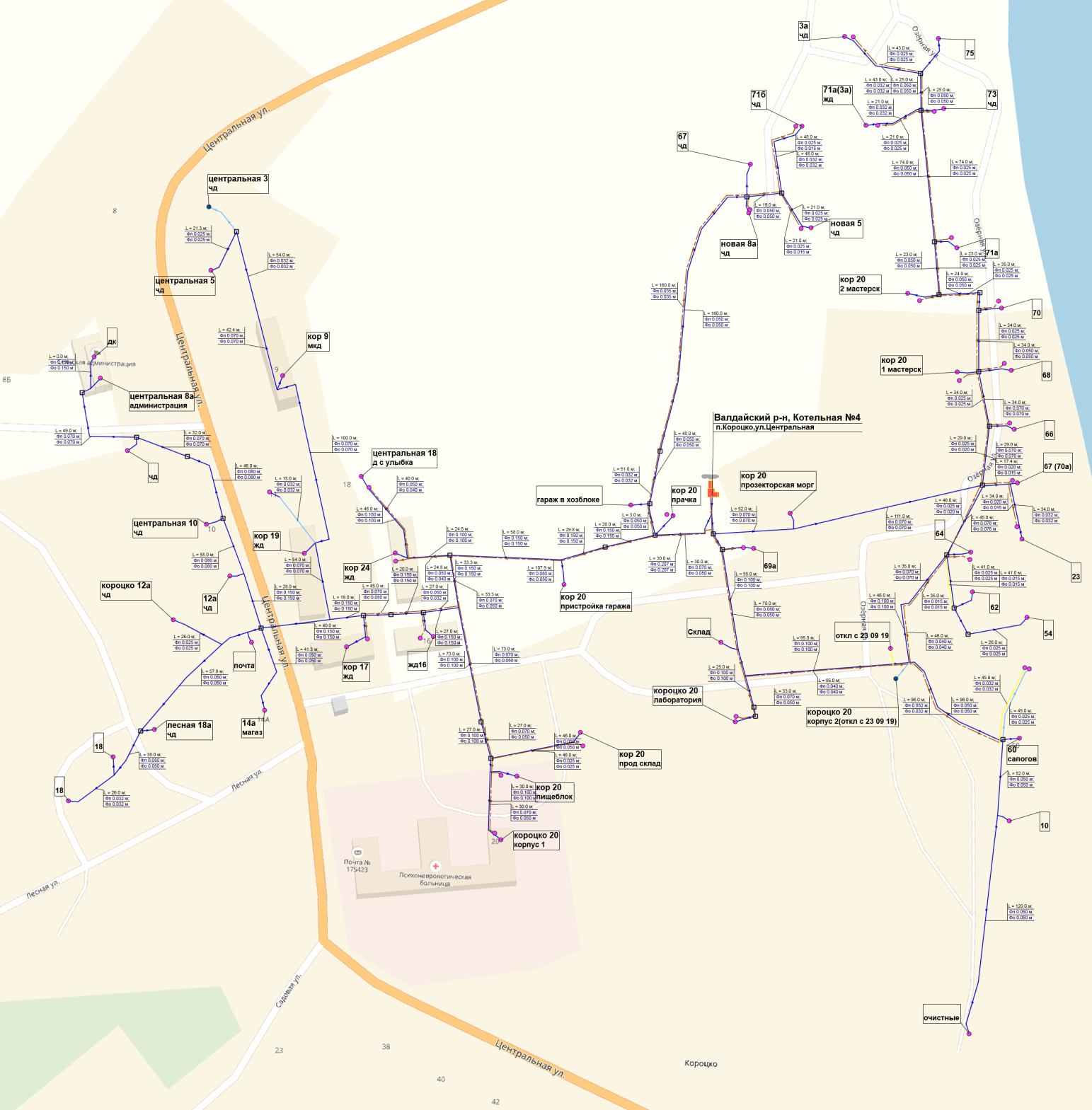 Рисунок 1. Схема тепловых сетей котельной № 4 п. Короцко, ул. Центральная6. Существующие и перспективные балансы теплоносителей6.1. Перспективные балансы производительности водоподготовительных установок и максимального потребления теплоносителя теплопотребляющими установками потребителей. Перспективные объемы теплоносителя, необходимые для передачи теплоносителя от источника тепловой энергии до потребителя спрогнозированы с учетом увеличения расчетных расходов теплоносителя в тепловых сетях с темпом присоединения (подключения) суммарной тепловой нагрузки и с учетом реализации мероприятий по модернизации тепловых систем источников тепловой энергии.Перспективные объёмы теплоносителя, необходимые для передачи тепла от источников тепловой энергии системы теплоснабжения Короцкого сельского поселения до потребителя в зоне действия каждого источника, прогнозировались исходя из следующих условий:система теплоснабжения Короцкого сельского поселения закрытая: на источниках тепловой энергии применяется центральное качественное регулирование отпуска тепла по отопительной нагрузке в зависимости от температуры наружного воздуха;сверхнормативные потери теплоносителя при передаче тепловой энергии будут сокращаться вследствие работ по реконструкции участков тепловых сетей системы теплоснабжения;подключение потребителей в существующих ранее и вновь создаваемых зонах теплоснабжения будет осуществляться по зависимой схеме присоединения систем отопления.6.2. Балансы производительности ВПУ котельных и максимального потребления теплоносителя теплопотребляющими установками потребителей представлены в таблице 5.Таблица 57. Основные положения мастер-плана развития системтеплоснабжения поселенияДля обеспечения устойчивого теплоснабжения необходимо использовать существующую систему централизованного теплоснабжения, с поддержанием ее в рабочем состоянии по средством капитальных и текущих ремонтов.8. Предложения по строительству, реконструкции и техническому перевооружению источников тепловой энергииСтроительство и реконструкция тепловых сетей, обеспечивающих перераспределение тепловой нагрузки из зон с дефицитом располагаемой тепловой мощности источников тепловой энергии в зоны с резервом располагаемой тепловой мощности источников тепловой энергии, не предусматривается.9. Предложения по строительству источников тепловой энергии, обеспечивающих перспективную тепловую нагрузку на осваиваемых территориях поселения, для которых отсутствует возможность или целесообразность передачи тепловой энергии от существующих или реконструируемых источников тепловой энергииМероприятия по развитию централизованного теплоснабжения на территории Короцкого сельского поселения на расчетный срок не предусматривается.10. Предложения по реконструкции источников тепловой энергии, обеспечивающих перспективную тепловую нагрузку в существующих ирасширяемых зонах действия источников тепловой энергииМероприятия по развитию централизованного теплоснабжения на территории Короцкого сельского поселения на расчетный срок не предусматривается.11. Предложения по техническому перевооружению источников тепловойэнергии с целью повышения эффективности работы систем теплоснабженияПредложения по техническому перевооружению источников тепловой энергии с целью повышения эффективности работы систем теплоснабжения на территории Короцкого сельского поселения не планируется.11.1. Графики совместной работы источников тепловой энергии, функционирующих в режиме комбинированной выработки электрической и тепловой энергии и котельных, меры по выводу из эксплуатации, консервации и демонтажу избыточных источников тепловой энергии, а также источников тепловой энергии, выработавших нормативный срок службы, в случае, если продление срока службы технически невозможно или экономически нецелесообразно.На территории Короцкого сельского поселения источники тепловой энергии, совместно работающие на единую тепловую сеть, отсутствуют.11.2 Меры по переоборудованию котельных в источники комбинированной выработки электрической и тепловой энергии.Переоборудование котельных на Короцкого сельского поселения в источник комбинированной выработки электрической и тепловой энергии не предусматривается.11.3. Меры по переводу котельных, размещенных в существующих и расширяемых зонах действия источников комбинированной выработки тепловой и электрической энергии в «пиковый» режим.Меры по переводу котельных, размещенных в существующих и расширяемых зонах действия источников комбинированной выработки тепловой и электрической энергии, в пиковый режим работы для каждого этапа, в том числе график перевода отсутствуют в связи с незначительной нагрузкой потребителей.11.4. Решения о загрузке источников тепловой энергии, распределении (перераспределении) тепловой нагрузки потребителей тепловой энергии в каждой зоне действия системы теплоснабжения между источниками тепловой энергии, поставляющими тепловую энергию в данной системе теплоснабжения.Меры по распределению (перераспределению) тепловой нагрузки потребителей тепловой энергии в каждой зоне действия систем теплоснабжения между источниками тепловой энергии, поставляющими тепловую энергию, не предусмотрены.11.5. Оптимальный температурный график отпуска тепловой энергии для каждого источника тепловой энергии.В соответствии со СНиП 41-02-2003 регулирование отпуска теплоты от источников тепловой энергии предусматривается качественное по нагрузке отопления или по совмещенной нагрузке отопления и горячего водоснабжения согласно графику изменения температуры воды, в зависимости от температуры наружного воздуха.Оптимальным температурным графиком отпуска тепловой энергии является температурный график теплоносителя 95/70 ºС (без изменений), параметры по давлению остаются неизменными.Изменение утвержденных температурных графиков отпуска тепловой энергии не предусматривается.11.6. Предложения по перспективной установленной тепловой мощности каждого источника тепловой энергии с учетом аварийного и перспективного резерва тепловой мощности.Предложения по перспективной установленной тепловой мощности каждого источника тепловой энергии отсутствуют.11.7. Анализ целесообразности ввода новых и реконструкции существующих источников тепловой энергии.Ввод новых и реконструкция старых существующих источников тепловой энергии не предусматривается.11.8. Вид топлива, потребляемый источником тепловой энергии, в том числе с использованием возобновляемых источников энергии.Характеристика топлива, используемого на источниках теплоснабжения, представлена в таблице 6.Таблица 612. Предложения по строительству, реконструкции и (или) модернизации тепловых сетейПредложения по реконструкции тепловых сетей для обеспечения нормативной надежности и безопасности теплоснабжения не предусмотрены.13. Предложения по переводу открытых систем теплоснабжения (горячего водоснабжения) в закрытые системы горячего водоснабженияВ Короцком сельском поселении открытых систем теплоснабжения (горячего водоснабжения) нет.14. Перспективные топливные балансыНорматив запасов топлива на котельных рассчитывается как запас основного и резервного видов топлива и определяется по сумме объемов неснижаемого нормативного запаса топлива (далее - ННЗТ) и нормативного эксплуатационного запаса топлива (далее - НЭЗТ).ННЗТ и НЭЗТ на отопительных котельных определяется в соответствии с «Порядком определения нормативов технологических потерь при передаче тепловой энергии, теплоносителя, нормативов удельного расхода топлива при производстве тепловой энергии, нормативов запасов топлива на источниках тепловой энергии (за исключением источников тепловой энергии, функционирующих в режиме комбинированной выработки электрической и тепловой энергии), в том числе в целях государственного регулирования цен (тарифов) в сфере теплоснабжения», утвержденным приказом Минэнерго России от 10.08.2012 № 377.В таблице 7 представлена сводная информация по существующему виду используемого, резервного и аварийного топлива, а также расход основного топлива на покрытие тепловой нагрузки на перспективу 2021-2033 гг.Таблица 7Перспективное потребление топлива в условном и натуральном выражении в разрезе всех котельных Короцкого сельского поселения15. Инвестиции в строительство, реконструкцию итехническое перевооружение15.1. Предложения по величине необходимых инвестиций в строительство, реконструкцию и техническое перевооружение источников тепловой энергии.Предложения по инвестициям источников тепловой энергии сформированы на основе мероприятий, прописанных в разделе 8 «Предложение по строительству, реконструкции и техническому перевооружению источников тепловой энергии». Инвестиции в источники тепловой энергии не предусмотрены. 15.2. Предложения по величине необходимых инвестиций в строительство, реконструкцию и техническое перевооружение тепловых сетей, насосных станций и тепловых пунктов. Предложения по инвестициям в строительство и реконструкцию тепловых сетей сформированы на основе мероприятий, прописанных в разделе 9 «Предложение по строительству и реконструкции тепловых сетей и сооружений на них». Инвестиции в строительство, реконструкцию и техническое перевооружение тепловых сетей, насосных станций и тепловых пунктов не предусмотрены. 16. Решение о присвоении статуса единой теплоснабжающейорганизации (организациям)16.1. Решение по установлению единой теплоснабжающей организации осуществляется на основании критериев определения единой теплоснабжающей организации, установленных в правилах организации теплоснабжения, утверждаемых Правительством Российской Федерации.В соответствии с пунктом 28 статьи 2 Федерального закона от 27 июля 2010 года №190-ФЗ «О теплоснабжении»: «Единая теплоснабжающая организация в системе теплоснабжения (далее – единая теплоснабжающая организация) теплоснабжающая организация, которая определяется в схеме теплоснабжения федеральным органом исполнительной власти, уполномоченным Правительством Российской Федерации на реализацию государственной политики в сфере теплоснабжения (далее – федеральный орган исполнительной власти, уполномоченный на реализацию государственной политики в сфере теплоснабжения), или органом местного самоуправления на основании критериев и в порядке, которые установлены правилами организации теплоснабжения, утвержденными Правительством Российской Федерации».16.2. В соответствии с пунктом 6 статьи 6 Федерального закона от 27 июля 2010 года № 190-ФЗ «О теплоснабжении»: «К полномочиям органов местного самоуправления поселений, городских округов по организации теплоснабжения на соответствующих территориях относится утверждение схем теплоснабжения поселений, городских округов с численностью населения менее пятисот тысяч человек, в том числе определение единой теплоснабжающей организации».Предложения по установлению единой теплоснабжающей организации осуществляются на основании критериев определения единой теплоснабжающей организации, установленных в правилах организации теплоснабжения, утверждаемых Правительством Российской Федерации. Предлагается использовать для этого нижеследующий раздел проекта Постановления Правительства Российской Федерации «Об утверждении правил организации теплоснабжения», предложенный к утверждению Правительством Российской Федерации в соответствии с пунктом 1 статьи 4 Федерального закона от 27 июля 2010 года  № 190-ФЗ «О теплоснабжении».16.3. Критерии и порядок определения единой теплоснабжающей организации (ЕТО):16.3.1. Статус единой теплоснабжающей организации присваивается органом местного самоуправления или федеральным органом исполнительной власти (далее – уполномоченные органы) при утверждении схемы теплоснабжения поселения, городского округа, а в случае смены единой теплоснабжающей организации – при актуализации схемы теплоснабжения.16.3.2. В проекте схемы теплоснабжения должны быть определены границы зон деятельности единой теплоснабжающей организации (организаций). Границы зоны (зон) деятельности единой теплоснабжающей организации (организаций) определяются границами системы теплоснабжения, в отношении которой присваивается соответствующий статус.В случае, если на территории поселения, городского округа существуют несколько систем теплоснабжения, уполномоченные органы вправе:определить единую теплоснабжающую организацию (организации) в каждой из систем теплоснабжения, расположенных в границах поселения, городского округа;определить на несколько систем теплоснабжения единую теплоснабжающую организацию, если такая организация владеет на праве собственности или ином законном основании источниками тепловой энергии и (или) тепловыми сетями в каждой из систем теплоснабжения, входящей в зону её деятельности.16.3.3. Для присвоения статуса единой теплоснабжающей организации впервые на территории поселения, городского округа, лица, владеющие на праве собственности или ином законном основании источниками тепловой энергии и (или) тепловыми сетями на территории поселения, городского округа вправе подать в течение одного месяца с даты размещения на сайте поселения, городского округа, города федерального значения проекта схемы теплоснабжения в орган местного самоуправления заявки на присвоение статуса единой теплоснабжающей организации с указанием зоны деятельности, в которой указанные лица планируют исполнять функции единой теплоснабжающей организации. Орган местного самоуправления обязан разместить сведения о принятых заявках на сайте поселения, городского округа.16.3.4. В случае, если в отношении одной зоны деятельности единой теплоснабжающей организации подана одна заявка от лица, владеющего на праве собственности или ином законном основании источниками тепловой энергии и (или) тепловыми сетями в соответствующей системе теплоснабжения, то статус единой теплоснабжающей организации присваивается указанному лицу. В случае, если в отношении одной зоны деятельности единой теплоснабжающей организации подано несколько заявок от лиц, владеющих на праве собственности или ином законном основании источниками тепловой энергии и (или) тепловыми сетями в соответствующей системе теплоснабжения, орган местного самоуправления присваивает статус единой теплоснабжающей организации в соответствии с критериями настоящих Правил.16.3.5. Критериями определения единой теплоснабжающей организации являются:владение на праве собственности или ином законном основании источниками тепловой энергии с наибольшей совокупной установленной тепловой мощностью в границах зоны деятельности единой теплоснабжающей организации или тепловыми сетями, к которым непосредственно подключены источники тепловой энергии с наибольшей совокупной установленной тепловой мощностью в границах зоны деятельности единой теплоснабжающей организации;размер уставного (складочного) капитала хозяйственного товарищества или общества, уставного фонда унитарного предприятия должен быть не менее остаточной балансовой стоимости источников тепловой энергии и тепловых сетей, которыми указанная организация владеет на праве собственности или ином законном основании в границах зоны деятельности единой теплоснабжающей организации. Размер уставного капитала и остаточная балансовая стоимость имущества определяются по данным бухгалтерской отчетности на последнюю отчетную дату перед подачей заявки на присвоение статуса единой теплоснабжающей организации.16.3.6. В случае, если в отношении одной зоны деятельности единой теплоснабжающей организации подано более одной заявки на присвоение соответствующего статуса от лиц, соответствующих критериям, установленным настоящими Правилами, статус единой теплоснабжающей организации присваивается организации, способной в лучшей мере обеспечить надежность теплоснабжения в соответствующей системе теплоснабжения.Способность обеспечить надежность теплоснабжения определяется наличием у организации технических возможностей и квалифицированного персонала по наладке, мониторингу, диспетчеризации, переключениям и оперативному управлению гидравлическими режимами, и обосновывается в схеме теплоснабжения.16.3.7. В случае если в отношении зоны деятельности единой теплоснабжающей организации не подано ни одной заявки на присвоение соответствующего статуса, статус единой теплоснабжающей организации присваивается организации, владеющей в соответствующей зоне деятельности источниками тепловой энергии и (или) тепловыми сетями, и соответствующей критериям настоящих Правил.16.3.8. Обязанности ЕТО определены постановлением Правительства РФ от 08.08.2012 №808 «Об организации теплоснабжения в Российской Федерации и о внесении изменений в некоторые законодательные акты Правительства Российской Федерации» (п. 12 Правил организации теплоснабжения в Российской Федерации, утвержденных указанным постановлением). В соответствии с приведенным документом ЕТО обязана:заключать и надлежаще исполнять договоры теплоснабжения со всеми обратившимися к ней потребителями тепловой энергии в своей зоне деятельности:осуществлять мониторинг реализации схемы теплоснабжения и подавать в орган, утвердивший схему теплоснабжения, отчеты о реализации, включая предложения по актуализации схемы теплоснабжения;надлежащим образом исполнять обязательства перед иными теплоснабжающими и теплосетевыми организациями в зоне своей деятельности;осуществлять контроль режимов потребления тепловой энергии в зоне своей деятельности.Таблица 817. Решения о распределении тепловой нагрузки междуисточниками тепловой энергииРаспределение тепловой нагрузки между источниками тепловой энергии на территории Короцкого сельского поселения не планируется.18. Решение по бесхозяйным тепловым сетямВ соответствии с пунктом 6 статьи 15 Федерального закона  27 июля 2010 года № 190-ФЗ «О теплоснабжении»: «В случае выявления бесхозяйных тепловых сетей (тепловых сетей, не имеющих эксплуатирующей организации) орган местного самоуправления  поселения  или городского округа до признания  права собственности на указанные бесхозяйные тепловые сети в течение тридцати дней с даты их выявления  обязан определить теплосетевую организацию,  тепловые  сети  которой непосредственно  соединены с указанными бесхозяйными тепловыми сетями,  или  единую теплоснабжающую организацию в системе теплоснабжения, в которую  входят  указанные бесхозяйные тепловые сети и которая осуществляет содержание и обслуживание указанных бесхозяйных тепловых сетей. Орган регулирования обязан включить затраты на содержание и обслуживание бесхозяйных тепловых сетей в тарифы соответствующей организации на следующий период регулирования». Принятие на учет бесхозяйных тепловых сетей (тепловых сетей, не имеющих эксплуатирующей организации) осуществляется на основании приказа Минэкономразвития России от 10.12.2015 № 931 «Об установлении Порядка принятия на учет бесхозяйных недвижимых вещей». На основании статьи 225 Гражданского кодекса РФ по истечении года со дня постановки бесхозяйной недвижимой вещи на учет орган, уполномоченный управлять муниципальным имуществом, может обратиться в суд с требованием о признании права муниципальной собственности на эту вещь. По состоянию на 01.01.2021 бесхозяйные тепловые сети на территории Короцкого сельского поселения отсутствуют.При выявлении бесхозяйных тепловых сетей в качестве организации, уполномоченной на эксплуатацию бесхозяйных тепловых сетей, предлагается определить единую теплоснабжающую организацию (ЕТО), в границах утвержденной зоны деятельности, которой расположены вновь выявленные участки таких сетей.19. Синхронизация схемы теплоснабжения со схемой газоснабжения и газификации субъекта Российской Федерации и (или) поселения, схемой и программой развития электроэнергетики, а также со схемой водоснабжения и водоотведения поселения, городского округа, города федерального значения19.1. Описание решений программы газификации жилищно-коммунального хозяйства, промышленных и иных организаций о развитии соответствующей системы газоснабжения в части обеспечения топливом источников тепловой энергии.Решения о газоснабжении источников тепловой энергии Короцкого сельского поселения в действующей программе газоснабжения отсутствуют. 19.2. Описание проблем организации газоснабжения источников тепловой энергии. – 19.3. Предложения по корректировке утвержденной (разработке) региональной (межрегиональной) программы газификации жилищно-коммунального хозяйства, промышленных и иных организаций для обеспечения согласованности такой программы с указанными в схеме теплоснабжения решениями о развитии источников тепловой энергии и систем теплоснабжения.Предложения отсутствуют.19.4. Описание решений (вырабатываемых с учетом положений утвержденной схемы и программы развития Единой энергетической системы России) о строительстве, реконструкции, техническом перевооружении и (или) модернизации, выводе из эксплуатации источников тепловой энергии и генерирующих объектов, включая входящее в их состав оборудование, функционирующих в режиме комбинированной выработки электрической и тепловой энергии, в части перспективных балансов тепловой мощности в схемах теплоснабжения.Предложения отсутствуют. 19.5. Предложения по строительству генерирующих объектов, функционирующих в режиме комбинированной выработки электрической и тепловой энергии, указанных в схеме теплоснабжения, для их учета при разработке схемы и программы перспективного развития электроэнергетики субъекта Российской Федерации, схемы и программы развития Единой энергетической системы России. Предложения отсутствуют. 19.6. Описание решений (вырабатываемых с учетом положений утвержденной схемы водоснабжения поселения) о развитии соответствующей системы водоснабжения в части, относящейся к системам теплоснабжения. Предложения отсутствуют. 19.7. Предложения по корректировке утвержденной (разработке) схемы водоснабжения поселения для обеспечения согласованности такой схемы и указанных в схеме теплоснабжения решений о развитии источников тепловой энергии и систем теплоснабжения.Предложения отсутствуют.20. Индикаторы развития систем теплоснабжения поселенияТаблица 821. Ценовые (тарифные) последствияИнформация об утвержденных тарифах на услуги коммунального комплекса Новгородской области на 2020-2023 годы.                                                                                                                                                                                                                               Таблица 9Наименование источника теплоснабженияНагрузка на отопление, Гкал/чСредненедельная нагрузка ГВС, Гкал/чСуммарная нагрузка, Гкал/чКотельная № 4п. Короцко, ул. Центральная2,090,2272,317ИТОГО2,090,2272,317Наименование котельной микрорайона (поселка)Потребление тепловой энергии на отопление и нагрев за 2021 год, ГкалПотребление тепловой энергии на ГВС за 2021 год, м3Котельная № 4п. Короцко, ул. Центральная2576,989820,87ИТОГО2576,989820,87Наименование показателя2020г2021г2022г2023г2024г2025-2033ггКотельная  № 4 п. Короцко, ул. Центральная Котельная  № 4 п. Короцко, ул. Центральная Котельная  № 4 п. Короцко, ул. Центральная Котельная  № 4 п. Короцко, ул. Центральная Котельная  № 4 п. Короцко, ул. Центральная Котельная  № 4 п. Короцко, ул. Центральная Котельная  № 4 п. Короцко, ул. Центральная Всего потребление тепловой энергии Гкал/ч, в том числе:2,3172,3172,3172,3172,3172,317Потребление тепловой энергии на отопление и вентиляцию, Гкал/ч2,092,092,092,092,092,09Потребление тепловой энергии на ГВС, Гкал/ч0,2270,2270,2270,2270,2270,227№ п/пНаименование показателяРассматриваемый период, годРассматриваемый период, годРассматриваемый период, годРассматриваемый период, годРассматриваемый период, годРассматриваемый период, годРассматриваемый период, год№ п/пНаименование показателя2019г (факт)2020г2021г2022г2023г2024г2025-2033ггКотельная №4 п. Короцко, ул. ЦентральнаяКотельная №4 п. Короцко, ул. ЦентральнаяКотельная №4 п. Короцко, ул. ЦентральнаяКотельная №4 п. Короцко, ул. ЦентральнаяКотельная №4 п. Короцко, ул. ЦентральнаяКотельная №4 п. Короцко, ул. ЦентральнаяКотельная №4 п. Короцко, ул. ЦентральнаяКотельная №4 п. Короцко, ул. ЦентральнаяКотельная №4 п. Короцко, ул. Центральная1.Балансы тепловой мощности источника тепловой энергииБалансы тепловой мощности источника тепловой энергииБалансы тепловой мощности источника тепловой энергииБалансы тепловой мощности источника тепловой энергииБалансы тепловой мощности источника тепловой энергииБалансы тепловой мощности источника тепловой энергииБалансы тепловой мощности источника тепловой энергииБалансы тепловой мощности источника тепловой энергии1.1.Установленная тепловая мощность основного оборудования источника тепловой энергии, Гкал/ч4,964,964,964,964,964,964,961.2.Технические ограничения на использование установленной тепловой мощности1.3.Располагаемая (фактическая), тепловая мощность, Гкал/ч3,913,913,913,913,913,913,911.4.Расход тепла на собственные нужды, %0,930,930,930,930,930,930,931.5.Располагаемая тепловая мощность источника нетто, Гкал/ч3,873,873,873,873,873,873,872.Подключенная тепловая нагрузка, в т.ч.:Подключенная тепловая нагрузка, в т.ч.:Подключенная тепловая нагрузка, в т.ч.:Подключенная тепловая нагрузка, в т.ч.:Подключенная тепловая нагрузка, в т.ч.:Подключенная тепловая нагрузка, в т.ч.:Подключенная тепловая нагрузка, в т.ч.:Подключенная тепловая нагрузка, в т.ч.:2.1.Расчетная тепловая нагрузка потребителей, Гкал/ч в том числе:2,3172,3172,3172,3172,3172,3172,3172.1.1.- на отопление2,092,092,092,092,092,092,092.1.2.- на вентиляцию00000002.1.3.- на системы ГВС0,2270,2270,2270,2270,2270,2270,2272.1.4.- пар на промышленные нужды 6-8 кгс/см22.1.5.- горячая вода на промышленные нужды (50о С)2.2.Потери тепловой энергии через теплоизоляционные конструкции наружных тепловых сетей и с нормативной утечкой, в т.ч.:0,700,700,700,700,700,700,702.2.1.- затраты теплоносителя на компенсацию потерь, м3/ч0,0800,0800,0800,0800,0800,0800,0802.3.Суммарная подключенная тепловая нагрузка существующих потребителей (с учетом тепловых потерь)3,023,023,023,023,023,023,022.4.Резерв (+) / дефицит (-) тепловой мощности котельной (все котлы в исправном состоянии)0,860,860,860,860,860,860,86№ п/пНаименование показателя, размерностьПериод, годПериод, годПериод, годПериод, годПериод, годПериод, год№ п/пНаименование показателя, размерность2019г.2020г.2021г.2022г.2023г.2024-2033г.г.Котельная  № 4 п. Короцко, ул. ЦентральнаяКотельная  № 4 п. Короцко, ул. ЦентральнаяКотельная  № 4 п. Короцко, ул. ЦентральнаяКотельная  № 4 п. Короцко, ул. ЦентральнаяКотельная  № 4 п. Короцко, ул. ЦентральнаяКотельная  № 4 п. Короцко, ул. ЦентральнаяКотельная  № 4 п. Короцко, ул. ЦентральнаяКотельная  № 4 п. Короцко, ул. Центральная1.Объем воды в системе теплоснабжения V, м393,3993,3993,3993,3993,3993,392.Установленная производительность водоподготовительной установки, м3/ч------3.Располагаемая производительность водоподготовительной установки, м3/ч------4.Потери располагаемой производительности, %------5.Собственные нужды водоподготовительной установки, м3/ч------6.Количество баков-аккумуляторов теплоносителя, шт.------7.Емкость баков аккумуляторов, тыс. м3------8.Требуемая расчетная производительность водоподготовительной установки (0,75% V), м3/ч0,7000,7000,7000,7000,7000,7009.Всего подпитка тепловой сети, м3/ч, в том числе:0,2330,2330,2330,2330,2330,2339.1.- нормативные утечки теплоносителя (0,25% V), м3/ч0,2330,2330,2330,2330,2330,2339.2.- сверхнормативные утечки теплоносителя, м3/ч0000009.3.- отпуск теплоносителя из тепловых сетей на цели горячего водоснабжения (для открытых систем теплоснабжения), т/ч00000010.Максимальная подпитка тепловой сети в период повреждения участка (2% V), м3/ч1,8681,8681,8681,8681,8681,86811.Резерв (+)/дефицит (-), ВПУ,м3/ч------ПоказателиОсновное топливоОсновное топливоПоказателипроектноефактическоеКотельная  № 4 п. Короцко, ул. Центральная Котельная  № 4 п. Короцко, ул. Центральная Котельная  № 4 п. Короцко, ул. Центральная Вид топливаприродный газприродный газМарка топлива--Калорийность топлива81138113Расход топлива нормативный / фактический1080,981315,55Поставщик топливаООО «Газпром межрегионгаз Великий Новгород»ООО «Газпром межрегионгаз Великий Новгород»Способ доставки на котельнуюгазопроводгазопроводОткуда осуществляется поставка--Периодичность поставкинепрерывнонепрерывноНаименованиеЕдиница измерения2019г. (факт)2020г.2021г.2022г.2023г.2024-2033г.г.Котельная  № 4 п. Короцко, ул. ЦентральнаяКотельная  № 4 п. Короцко, ул. ЦентральнаяКотельная  № 4 п. Короцко, ул. ЦентральнаяКотельная  № 4 п. Короцко, ул. ЦентральнаяКотельная  № 4 п. Короцко, ул. ЦентральнаяКотельная  № 4 п. Короцко, ул. ЦентральнаяКотельная  № 4 п. Короцко, ул. ЦентральнаяКотельная  № 4 п. Короцко, ул. ЦентральнаяПлановое производство тепловой энергии (всего)Гкал5859,516268,386268,386268,386268,386268,38КПД котельной при работе на основном виде топлива%54,9171,4871,4871,4871,4871,48Фактический удельный расход удельного топливакг.у.т./Гкал260,19199,87199,87199,87199,87199,87Вид основного топливагазгазгазгазгазгазВид резервного топлива------Вид аварийного топлива------Калорийный эквивалент основного топлива-1,1591,1591,1591,1591,1591,159Годовой расход условного топливат.у.т1524,581252,861252,861252,861252,861252,86Годовой расход натурального топлива тыс.м31315,551080,981080,981080,981080,981080,98Источники тепловой энергииИсточники тепловой энергииИсточники тепловой энергииТепловые сетиТепловые сетиУтвержденная единая теплоснабжающая организацияОснование для присвоения статуса ЕТО (№пункта ПП РФ от 08.08.2012 №808)Энергоисточники в зоне 
деятельностиНаименование организацииИнформация о присвоении статуса ЕТОНаименование организацииИнформа ция о присвое-нии статуса ЕТОУтвержденная единая теплоснабжающая организацияОснование для присвоения статуса ЕТО (№пункта ПП РФ от 08.08.2012 №808)Котельная  №4 п. Короцко, ул. Центральная н/дн/дООО «ТК Новгород-ская»№ п/пИндикаторы развития системы теплоснабжения,       
ед. измеренияКотельная №4 п. Короцко, ул. Центральная1231.Количество прекращений подачи тепловой энергии, теплоносителя в результате технологических нарушений на тепловых сетях, ед.0,52.Количество прекращений подачи тепловой энергии, теплоносителя в результате технологических нарушений на источниках тепловой энергии, ед.0,53.Удельный расход условного топлива на единицу тепловой энергии, отпускаемой с коллекторов источников тепловой энергии, кг.у.т./гкал199,874.Отношение величины технологических потерь тепловой энергии, теплоносителя к материальной характеристике тепловой сети, Гкал/м23,215.Коэффициент использования установленной тепловой мощности, ч/год46,716.Удельная материальная характеристика тепловых сетей, приведенная к расчетной тепловой нагрузке, м.м./гкал/ч272,797.Доля тепловой энергии, выработанной в комбинированном режиме, %-8.Удельный расход условного топлива на отпуск электрической энергии, кг.у.т./квт-9.Коэффициент использования теплоты топлива, % (для ТЭЦ)-10.Доля отпуска тепловой энергии, осуществляемой потребителям по приборам учета, в общем объеме отпущенной тепловой энергии, %011.Средневзвешенный срок эксплуатации тепловых сетей, лет2012.Отношение материальной характеристики тепловых сетей, реконструированных за год, к общей материальной характеристике тепловых сетей, %н/д13.Отношение установленной тепловой мощности оборудования источников тепловой энергии, реконструированного за год, к общей установленной тепловой мощности источников тепловой энергии, %н/д№ п/пНаименование района/ организации2020 год2020 год2020 год2020 годПостановления комитета по тарифной политике Новгородской области2021 год2021 год2021 год2021 год2022 год2022 год2022 год2022 год2023 год2023 год2023 год2023 год№ п/пНаименование района/ организацииТариф для потребителей, кроме населения, руб/Гкал,руб/м3, без НДСТариф для потребителей, кроме населения, руб/Гкал,руб/м3, без НДСТариф для населения, руб/Гкал ,руб/м3 с НДСТариф для населения, руб/Гкал ,руб/м3 с НДСПостановления комитета по тарифной политике Новгородской области Тариф для потребителей, кроме населения, руб/Гкал,руб/м3, без НДС Тариф для потребителей, кроме населения, руб/Гкал,руб/м3, без НДСТариф для населения, руб/Гкал ,руб/м3 с НДСТариф для населения, руб/Гкал ,руб/м3 с НДС Тариф для потребителей, кроме населения, руб/Гкал,руб/м3, без НДС Тариф для потребителей, кроме населения, руб/Гкал,руб/м3, без НДСТариф для населения, руб/Гкал, руб/м3 с НДСТариф для населения, руб/Гкал, руб/м3 с НДС Тариф для потребителей, кроме населения, руб/Гкал,руб/м3, без НДС Тариф для потребителей, кроме населения, руб/Гкал,руб/м3, без НДСТариф для населения, руб/Гкал, руб/м3 с НДСТариф для населения, руб/Гкал, руб/м3 с НДС№ п/пНаименование района/ организации01.01-30.0601.07-31.1201.01-30.0601.07-31.12Постановления комитета по тарифной политике Новгородской области01.01-30.0601.07-31.1201.01-30.0601.07-31.1201.01-30.0601.07-31.1201.01-30.0601.07-31.1201.01-30.0601.07-31.1201.01-30.0601.07-31.12123456789101112131415161718193Валдайский район3.1.ООО «Тепловая Компания Новгородская» тепловая энергия3083,473376,42486,762611,1от 18.12.2018 №65/123217,343305,422611,12684,513305,423407,812684,512791,893407,813528,62791,892903,56ГВС239,47259,46178,06186,96от 18.12.2018 №65/13259,46269,84186,96194,44269,84280,63194,44202,22280,63291,86202,22210,33.2.ООО «Строительное управление 53» водоснабжение42,3943,6650,8752,39от 27.09.2017 №28------------водоотведение (полный цикл)72,2974,668,3572,45от 27.09.2017 №28------------пропуск стоков49,3950,5835,3537,47от 27.09.2017 №28------------очистка22,924,02--от 27.09.2017 №28------------3.3.ФГУ Дом отдыха «Валдай» тепловая энергия1099,241113,341319,091336от 01.11.2018 №40/51127,011156,041352,411387,251156,041185,951387,251423,121185,951216,791423,151460,14ГВС62,8563,9675,4276,75от 06.12.2018 №59/263,9365,5776,7278,6865,5767,2678,6880,7167,266980,7182,8 водоснабжение1111,4413,213,73от 12.11.2018 №44/111,311,5813,5613,911,5811,8813,914,2611,8812,1814,2514,62водоотведение27,9728,8521,8223,13от 12.11.2018 №44/128,6329,2422,6923,629,2429,923,624,5429,930,5824,5425,523.4.ФГБУ ЦЖКУ МО РФводоснабжение21,6922,4826,0326,98от 11.12.2017 №47/5------------водоотведение 6,526,827,828,18от 11.12.2017 №47/5------------тепловая энергия (д.Ижицы, д.Долгие Бороды) 2940,253031,251970,552167,6от 11.12.2017 №47/3------------тепловая энергия     ( д.Загорье)2940,253031,251580,51738,55от 11.12.2017 №47/3------------ ГВС (д. Ижицы)186,93192,84143,14157,45от 11.12.2017 №47/4------------ГВС (д.Загорье)186,93192,8499,62109,58от 11.12.2017 №47/4------------3.5.ООО «Экосервис»обращение с ТКО    2 зона 312,07324,86312,07324,86от 07.12.2018 №60345,14361,22345,14361,22361,22385,07361,22385,07385,07396,8385,07396,8